Пришла весна, потекла вода. Дети взяли дощечки, сделали лодочку, пустили лодочку по воде. Лодочка поплыла, а дети побежали за ней, кричали, ничего впереди себя не видели и в лужу упали.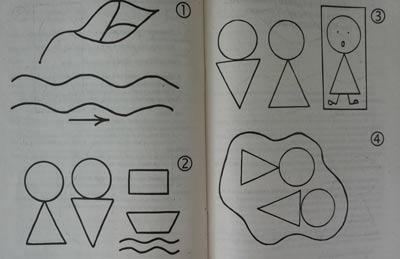 